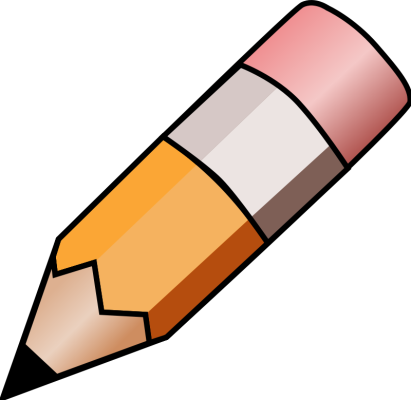 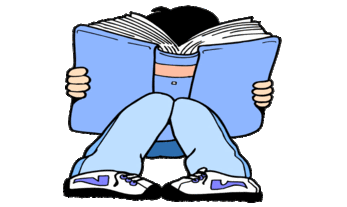 YEAR 2 HOME LEARNING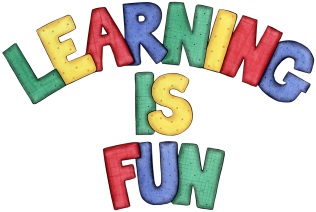 YEAR 2 HOME LEARNINGDate Set1.2.19Date Due6.2.19MathleticsOn Matheletics focus on solving multiplication statements and word problems. Also focus on reading temperature on a thermometer scale. If children are confident in the 2, 5 and 10 times tables please start learning the 3, 4 and 6 times tables. If children are secure in all of the above start learning the 7, 8 and 9 times tables.  All activities can be found on matheletics.com. Every child has their username and passwords in their reading records.SpellodromeWritingWe have read and explored the story of the Lonely Beast by Chris Judge.  For your writing task this week you need to write at least 10 questions that you would want to ask the beast in an interview. You need to include in your writing: Use of question words to begin with.Ending each question with a question mark. Read them through to make sure it makes sense. Golden Challenge: can you answer your questions as if you were the beast? (writing in first person) Remember to use full sentences and use I as you are the beast. You need to write at least a page.Spellings to learn this week saddersaddestfatterfattestrunnerrunnyReadingRecommended daily reading time:KS1 20 minutes.Home Learning ProjectDate Set:                                                           Date Due: GreekPlease go to Greek Class Blog for Greek Home LearningGreek Class - St Cyprian's Greek Orthodox Primary Academy